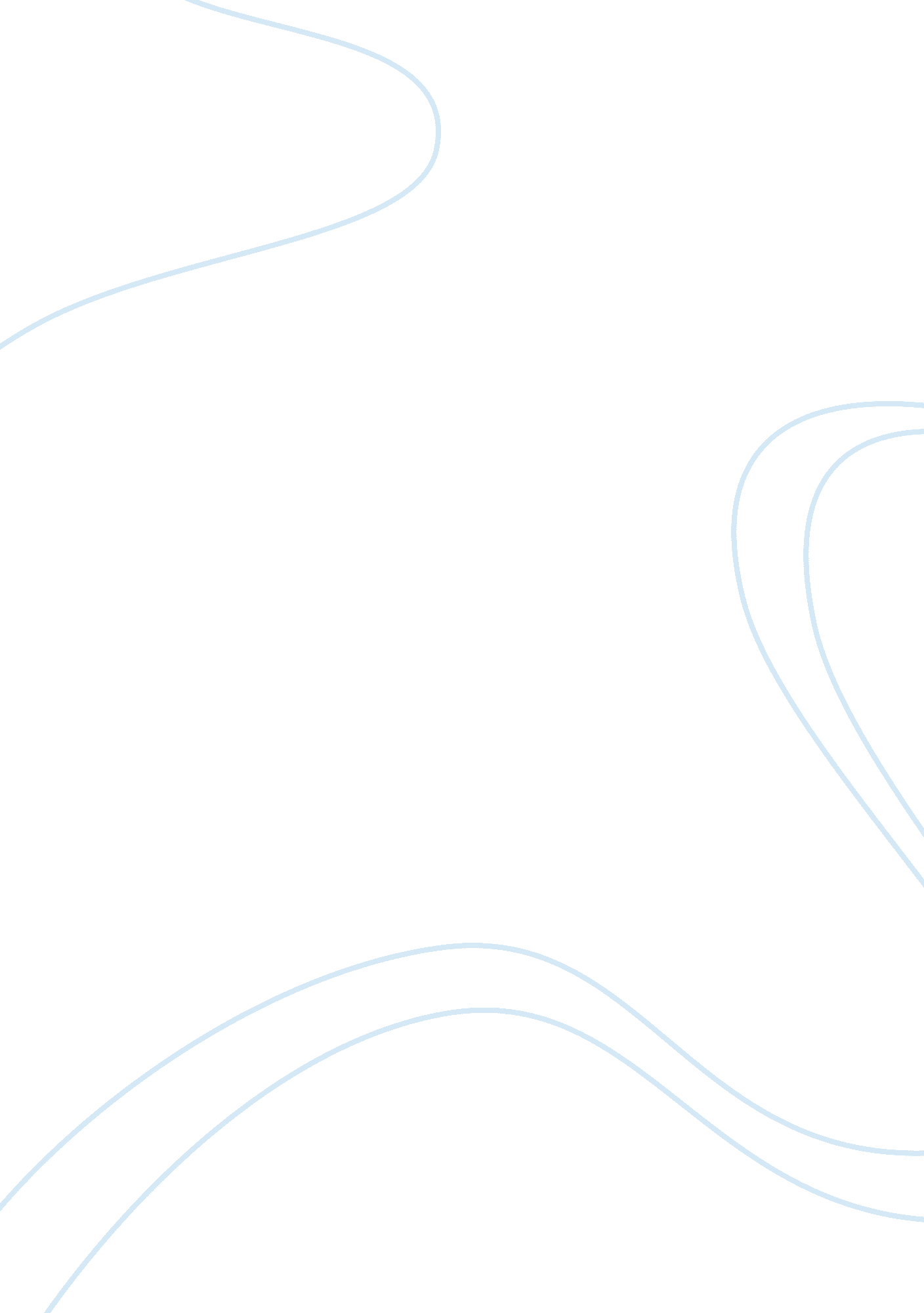 Night – chapter 2 and 3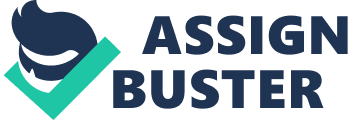 Where was the train when Elie replied " Our eyes were open, but too late"? KaschauWhat was foreshadowed by Madame Schacter's nightmare? The train being set on fire. What did some of the passengers do to quiet Madame Schachter? The passengers hit her, gagged her, and tied her up. Where did the train finally stop? AuschwitzWhen questioned by the S. S. Officer, why did Elie lie about his age and occupation? He lied because the boys who were too young and the men who were too old would have been cremated. What was the horrifying sight that Elie at first disbelieved? The children in the furnace. Explain what Elie meant when he said " Never will I forget these flames which consumed my faith forever?" Elie meant that he had nothing left to pray for or thank God for. How had Elie changed in a short time? He had forgotten about his faith. What was Elie's first impression of Auschwitz after leaving Birkenau? He hated it. What was the compulsory formality at the entrance to all camps? Running, a hot shower, new clothes. What sort of identification was used on the prisoners? NumbersWhy was the prisoner in charge of Elie's block removed from this position? He was too kind to the prisoners. What were the prisoners' rations at each meal? Bread and soup ONNIGHT – CHAPTER 2 & 3 SPECIFICALLY FOR YOUFOR ONLY$13. 90/PAGEOrder Now 